Накануне  праздника День матери дети старшей группы нашего садика нарисовали портрет своей матери, которые получились очень неплохие.Каждая мама нашла себя на рисунке и были очень рады своим портретам.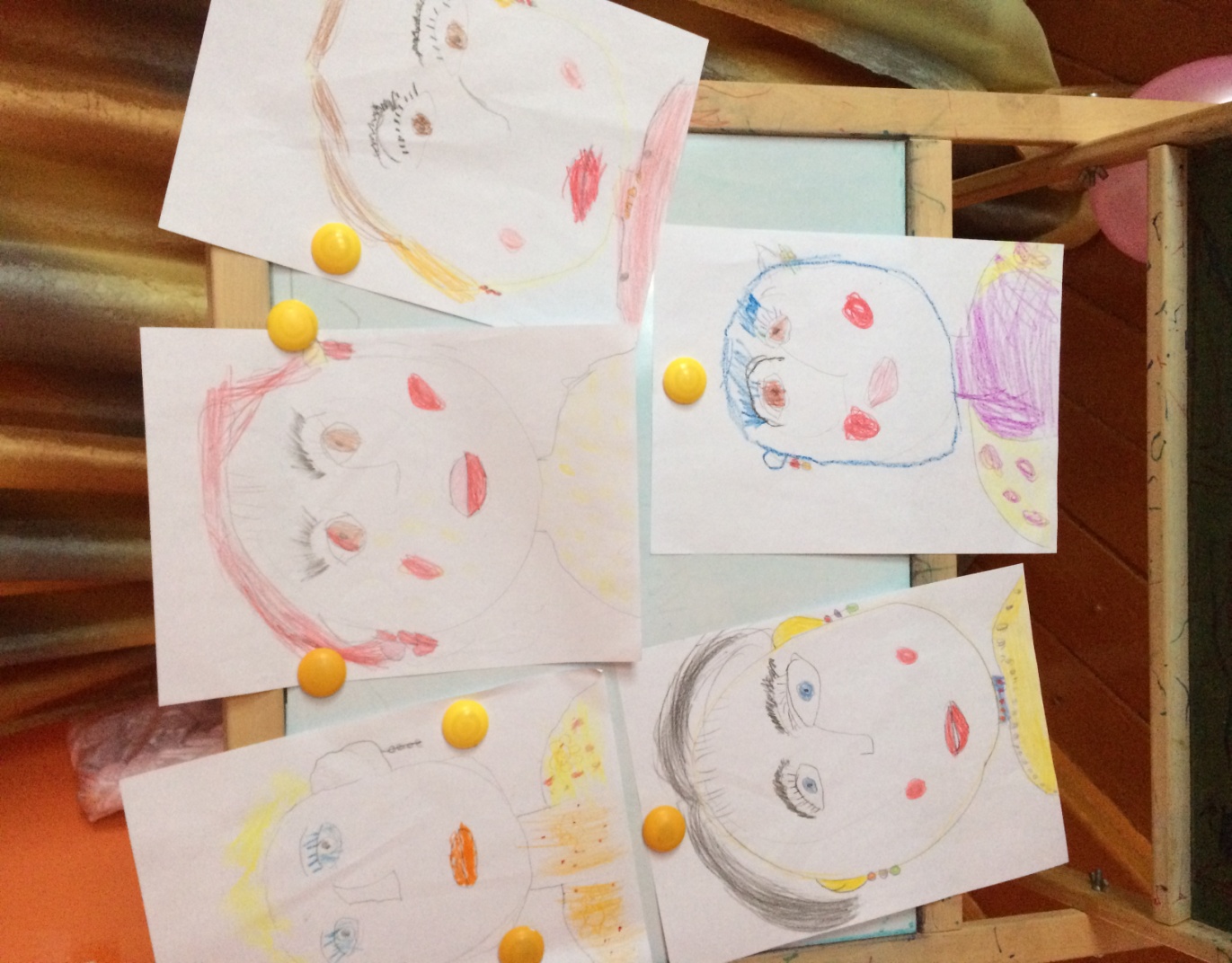 